Giornata internazionale per la lotta all’omofobia e alla transfobia Veglie di Preghiera 2015OFFERTE
in aiuto ai malati terminali di AIDS
e per iniziative di prevenzione
delle malattie sessualmente trasmesse (MTS) Le offerte saranno affidate all’Associazione Fondo Samaria che è nata con lo scopo di sostenere progetti e iniziative finalizzate al superamento della discriminazione basata sull’orientamento sessuale e sull’identità di genere nella società e nelle chiese cristiane.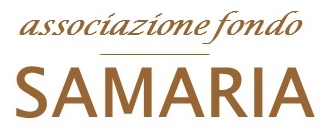 la solidarietà LGBT di ispirazione cristianawww.fondosamaria.org